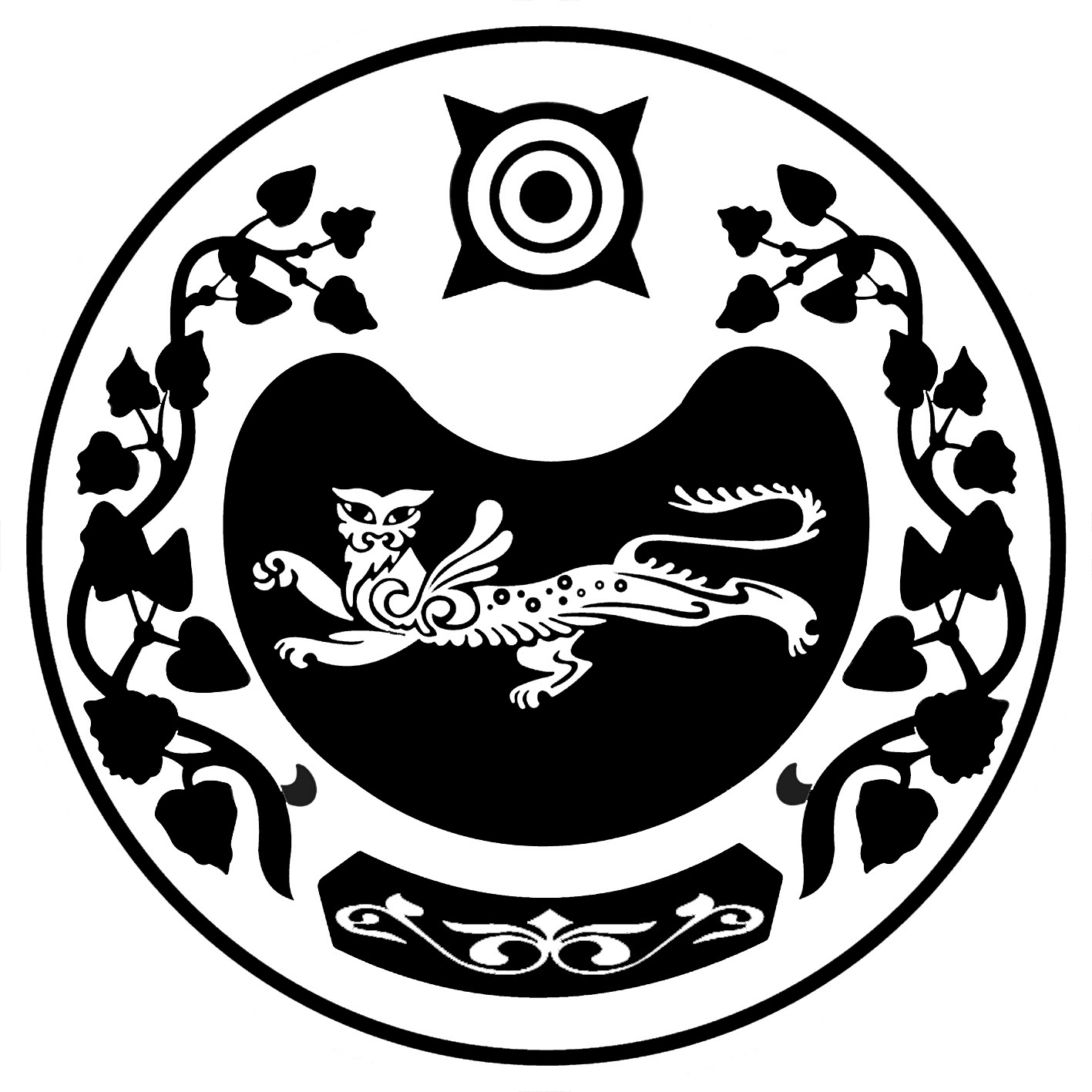       РОССИЯ ФЕДЕРАЦИЯЗЫ			        РОССИЙСКАЯ ФЕДЕРАЦИЯ   ХАКАС РЕСПУБЛИКАНЫН		           РЕСПУБЛИКА ХАКАСИЯ   АUБАН ПИЛТIРI АЙМААНЫY		      УСТЬ-АБАКАНСКОГО РАЙОНА      ОПЫТНЕНСКАЙ ААЛ ЧJБI                                    АДМИНИСТРАЦИЯ      		                                                            ОПЫТНЕНСКОГО СЕЛЬСОВЕТАПОСТАНОВЛЕНИЕот 29.12.2020 г. 	                                                                                № 235- пс. ЗеленоеО назначении публичных слушаний по проекту  внесения изменений и дополнений в Устав муниципального образования Опытненский сельсовет Усть-Абаканского района Республики Хакасия            Руководствуясь ст. 28 Федерального закона от  06.10.2003г.  № 131-ФЗ от  «Об общих принципах организации местного самоуправления в Российской Федерации» (с последующими изменениями), Положением «О порядке организации и проведения публичных слушаний в муниципальном образовании Опытненский сельсовет», утвержденным решением Совета депутатов муниципального образования Опытненский сельсовет от 22.09.2006г. № 36.  ПОСТАНОВЛЯЕТ:       1.Назначить публичные слушания по проекту внесения изменений и дополнений в Устав муниципального образования Опытненский сельсовет Усть-Абаканского района Республики Хакасия       2. Создать комиссию по подготовке и проведению публичных слушаний по проекту внесения изменений и дополнений в Устав муниципального образования Опытненский сельсовет Усть-Абаканского района Республики Хакасия                  3. Публичные слушания проводятся с участием граждан, проживающих на территории Опытненского сельсовета       4. Дату, время и место проведения публичных слушаний по  проекту внесения изменений и дополнений в Устав муниципального образования Опытненский сельсовет Усть-Абаканского района Республики Хакасия – назначить на 18.01.2021 г. в 15-00 часов в здании администрации Опытненского сельсовета.                   5.  Комиссии:          5.1. Провести публичные слушания по проекту внесения изменений и дополнений в Устав муниципального образования Опытненский сельсовет Усть-Абаканского района Республики Хакасия, в порядке, установленном Положением «О порядке организации и проведения публичных слушаний в муниципальном образовании Опытненский сельсовет», утвержденным решением Совета депутатов муниципального образования Опытненский сельсовет от 22.09.2006г. № 36, в срок, указанный в п.3.2. настоящего постановления.                       5.2. Подготовить заключение о результатах проведения публичных слушаний, обеспечить его официальное опубликование и размещение на официальном сайте администрации Опытненского сельсовета в сети интернет.                 6. Настоящее постановление подлежит опубликованию (обнародованию).Глава Опытненского сельсовета                                                                            В.А. Левенок